DAD-BEBD-006.docx 01/2022DAD-BEBD-006.docx 01/2022DAD-BEBD-006.docx 01/2022DAD-BEBD-006.docx 01/2022DAD-BEBD-006.docx 01/2022DAD-BEBD-006.docx 01/2022DAD-BEBD-006.docx 01/2022DAD-BEBD-006.docx 01/2022DAD-BEBD-006.docx 01/2022DAD-BEBD-006.docx 01/2022DAD-BEBD-006.docx 01/2022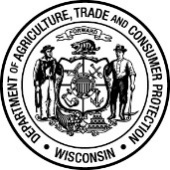 Wisconsin Department of Agriculture, Trade and Consumer ProtectionDivision of Agricultural Development2811 Agriculture Drive,   PO Box 8911,   Madison, WI 53708-8911Phone: 608 – 590 - 7239Wisconsin Department of Agriculture, Trade and Consumer ProtectionDivision of Agricultural Development2811 Agriculture Drive,   PO Box 8911,   Madison, WI 53708-8911Phone: 608 – 590 - 7239Wisconsin Department of Agriculture, Trade and Consumer ProtectionDivision of Agricultural Development2811 Agriculture Drive,   PO Box 8911,   Madison, WI 53708-8911Phone: 608 – 590 - 7239Wisconsin Department of Agriculture, Trade and Consumer ProtectionDivision of Agricultural Development2811 Agriculture Drive,   PO Box 8911,   Madison, WI 53708-8911Phone: 608 – 590 - 7239Wisconsin Department of Agriculture, Trade and Consumer ProtectionDivision of Agricultural Development2811 Agriculture Drive,   PO Box 8911,   Madison, WI 53708-8911Phone: 608 – 590 - 7239Wisconsin Department of Agriculture, Trade and Consumer ProtectionDivision of Agricultural Development2811 Agriculture Drive,   PO Box 8911,   Madison, WI 53708-8911Phone: 608 – 590 - 7239Wisconsin Department of Agriculture, Trade and Consumer ProtectionDivision of Agricultural Development2811 Agriculture Drive,   PO Box 8911,   Madison, WI 53708-8911Phone: 608 – 590 - 7239Wisconsin Department of Agriculture, Trade and Consumer ProtectionDivision of Agricultural Development2811 Agriculture Drive,   PO Box 8911,   Madison, WI 53708-8911Phone: 608 – 590 - 7239Wisconsin Department of Agriculture, Trade and Consumer ProtectionDivision of Agricultural Development2811 Agriculture Drive,   PO Box 8911,   Madison, WI 53708-8911Phone: 608 – 590 - 7239Wisconsin Department of Agriculture, Trade and Consumer ProtectionDivision of Agricultural Development2811 Agriculture Drive,   PO Box 8911,   Madison, WI 53708-8911Phone: 608 – 590 - 7239Wisconsin Initiative for Agricultural Exports
Export Expansion Grant (Dairy) ApplicationWisconsin Initiative for Agricultural Exports
Export Expansion Grant (Dairy) ApplicationWisconsin Initiative for Agricultural Exports
Export Expansion Grant (Dairy) ApplicationWisconsin Initiative for Agricultural Exports
Export Expansion Grant (Dairy) ApplicationWisconsin Initiative for Agricultural Exports
Export Expansion Grant (Dairy) ApplicationWisconsin Initiative for Agricultural Exports
Export Expansion Grant (Dairy) ApplicationWisconsin Initiative for Agricultural Exports
Export Expansion Grant (Dairy) ApplicationWisconsin Initiative for Agricultural Exports
Export Expansion Grant (Dairy) ApplicationWisconsin Initiative for Agricultural Exports
Export Expansion Grant (Dairy) ApplicationWisconsin Initiative for Agricultural Exports
Export Expansion Grant (Dairy) ApplicationWisconsin Initiative for Agricultural Exports
Export Expansion Grant (Dairy) Applicationss. 20.115(3)(b) and (h), 93.06 (1qm), and 93.425Wis. Stats.ss. 20.115(3)(b) and (h), 93.06 (1qm), and 93.425Wis. Stats.ss. 20.115(3)(b) and (h), 93.06 (1qm), and 93.425Wis. Stats.ss. 20.115(3)(b) and (h), 93.06 (1qm), and 93.425Wis. Stats.ss. 20.115(3)(b) and (h), 93.06 (1qm), and 93.425Wis. Stats.ss. 20.115(3)(b) and (h), 93.06 (1qm), and 93.425Wis. Stats.ss. 20.115(3)(b) and (h), 93.06 (1qm), and 93.425Wis. Stats.ss. 20.115(3)(b) and (h), 93.06 (1qm), and 93.425Wis. Stats.ss. 20.115(3)(b) and (h), 93.06 (1qm), and 93.425Wis. Stats.ss. 20.115(3)(b) and (h), 93.06 (1qm), and 93.425Wis. Stats.ss. 20.115(3)(b) and (h), 93.06 (1qm), and 93.425Wis. Stats.FULL LEGAL NAME OF APPLICANT/BUSINESSFULL LEGAL NAME OF APPLICANT/BUSINESSFULL LEGAL NAME OF APPLICANT/BUSINESSFULL LEGAL NAME OF APPLICANT/BUSINESSFULL LEGAL NAME OF APPLICANT/BUSINESSFULL LEGAL NAME OF APPLICANT/BUSINESSFULL LEGAL NAME OF APPLICANT/BUSINESSFULL LEGAL NAME OF APPLICANT/BUSINESSFULL LEGAL NAME OF APPLICANT/BUSINESSCONTRACT SIGNER NAME CONTRACT SIGNER NAME CONTRACT SIGNER NAME CONTRACT SIGNER NAME CONTRACT SIGNER NAME CONTRACT SIGNER TITLE CONTRACT SIGNER TITLE CONTRACT SIGNER TITLE CONTRACT SIGNER TITLE STREET ADDRESSSTREET ADDRESSSTREET ADDRESSSTREET ADDRESSSTREET ADDRESSCITYSTATEWISTATEWIZIPMAILING ADDRESS (IF DIFFERENT FROM STREET ADDRESS)MAILING ADDRESS (IF DIFFERENT FROM STREET ADDRESS)MAILING ADDRESS (IF DIFFERENT FROM STREET ADDRESS)MAILING ADDRESS (IF DIFFERENT FROM STREET ADDRESS)MAILING ADDRESS (IF DIFFERENT FROM STREET ADDRESS)CITYSTATEWISTATEWIZIPPROJECT COORDINATORPROJECT COORDINATORPROJECT COORDINATORPROJECT COORDINATORPROJECT COORDINATORPROJECT COORDINATOR TITLE PROJECT COORDINATOR TITLE PROJECT COORDINATOR TITLE PROJECT COORDINATOR TITLE BUSINESS PHONE: (   )     -     BUSINESS PHONE: (   )     -     E-MAILE-MAILE-MAILE-MAILE-MAILE-MAILE-MAILPROJECT TITLE(S)PROJECT TITLE(S)PROJECT TITLE(S)PROJECT TITLE(S)PROJECT TITLE(S)PROJECT TITLE(S)PROJECT TITLE(S)PROJECT TITLE(S)PROJECT TITLE(S)Grant Request: $      Grant Request: $      Grant Request: $      Estimated Total Cost of Project:  $      Estimated Total Cost of Project:  $      Estimated Total Cost of Project:  $      Estimated Total Cost of Project:  $      Estimated Total Cost of Project:  $      Estimated Total Cost of Project:  $      Estimated Total Cost of Project:  $      Project Start Date:       Project Start Date:       Project Start Date:       End Date:      End Date:      End Date:      End Date:      End Date:      End Date:      End Date:      Certification: I certify to the best of my knowledge that the information in this application is true and correct and that I am legally authorized to sign and submit this application on behalf of this organization, which is legally eligible to enter into a grant contract.Certification: I certify to the best of my knowledge that the information in this application is true and correct and that I am legally authorized to sign and submit this application on behalf of this organization, which is legally eligible to enter into a grant contract.Certification: I certify to the best of my knowledge that the information in this application is true and correct and that I am legally authorized to sign and submit this application on behalf of this organization, which is legally eligible to enter into a grant contract.Certification: I certify to the best of my knowledge that the information in this application is true and correct and that I am legally authorized to sign and submit this application on behalf of this organization, which is legally eligible to enter into a grant contract.Certification: I certify to the best of my knowledge that the information in this application is true and correct and that I am legally authorized to sign and submit this application on behalf of this organization, which is legally eligible to enter into a grant contract.Certification: I certify to the best of my knowledge that the information in this application is true and correct and that I am legally authorized to sign and submit this application on behalf of this organization, which is legally eligible to enter into a grant contract.Certification: I certify to the best of my knowledge that the information in this application is true and correct and that I am legally authorized to sign and submit this application on behalf of this organization, which is legally eligible to enter into a grant contract.Certification: I certify to the best of my knowledge that the information in this application is true and correct and that I am legally authorized to sign and submit this application on behalf of this organization, which is legally eligible to enter into a grant contract.Certification: I certify to the best of my knowledge that the information in this application is true and correct and that I am legally authorized to sign and submit this application on behalf of this organization, which is legally eligible to enter into a grant contract.Certification: I certify to the best of my knowledge that the information in this application is true and correct and that I am legally authorized to sign and submit this application on behalf of this organization, which is legally eligible to enter into a grant contract.AUTHORIZED SIGNATURE (TYPED SIGNATURE IS ACCEPTABLE)AUTHORIZED SIGNATURE (TYPED SIGNATURE IS ACCEPTABLE)AUTHORIZED SIGNATURE (TYPED SIGNATURE IS ACCEPTABLE)AUTHORIZED SIGNATURE (TYPED SIGNATURE IS ACCEPTABLE)TITLETITLETITLEDATEDATEProject Focus: Accelerate export growth of the following through agribusiness export expansion projects: 
Check all that applyProject Focus: Accelerate export growth of the following through agribusiness export expansion projects: 
Check all that applyProject Focus: Accelerate export growth of the following through agribusiness export expansion projects: 
Check all that applyProject Focus: Accelerate export growth of the following through agribusiness export expansion projects: 
Check all that applyProject Focus: Accelerate export growth of the following through agribusiness export expansion projects: 
Check all that applyProject Focus: Accelerate export growth of the following through agribusiness export expansion projects: 
Check all that applyProject Focus: Accelerate export growth of the following through agribusiness export expansion projects: 
Check all that applyProject Focus: Accelerate export growth of the following through agribusiness export expansion projects: 
Check all that applyProject Focus: Accelerate export growth of the following through agribusiness export expansion projects: 
Check all that apply Wisconsin Milk and Dairy Products Wisconsin Milk and Dairy Products Wisconsin Milk and Dairy Products Wisconsin Milk and Dairy Products Wisconsin Milk and Dairy Products Wisconsin Milk and Dairy Products Wisconsin Milk and Dairy Products Wisconsin Milk and Dairy Products Wisconsin Milk and Dairy Products Wisconsin Meat (including Poultry and Fish) and Meat Products Wisconsin Meat (including Poultry and Fish) and Meat Products Wisconsin Meat (including Poultry and Fish) and Meat Products Wisconsin Meat (including Poultry and Fish) and Meat Products Wisconsin Meat (including Poultry and Fish) and Meat Products Wisconsin Meat (including Poultry and Fish) and Meat Products Wisconsin Meat (including Poultry and Fish) and Meat Products Wisconsin Meat (including Poultry and Fish) and Meat Products Wisconsin Meat (including Poultry and Fish) and Meat Products Wisconsin Crop and Crop Products   Wisconsin Crop and Crop Products   Wisconsin Crop and Crop Products   Wisconsin Crop and Crop Products   Wisconsin Crop and Crop Products   Wisconsin Crop and Crop Products   Wisconsin Crop and Crop Products   Wisconsin Crop and Crop Products   Wisconsin Crop and Crop Products  FY23 Agribusiness Export Expansion Grant ApplicationFY23 Agribusiness Export Expansion Grant ApplicationFY23 Agribusiness Export Expansion Grant ApplicationProject SummaryProject SummaryProject SummaryDescribe your project.  Include why this project is important to your facility, steps/actions/processes that will take place, and results/changes that will happen as a result of the project.Describe your project.  Include why this project is important to your facility, steps/actions/processes that will take place, and results/changes that will happen as a result of the project.Describe your project.  Include why this project is important to your facility, steps/actions/processes that will take place, and results/changes that will happen as a result of the project.Project Objective Describe how your project will meet at least one of the following objectives:Project Objective Describe how your project will meet at least one of the following objectives:Project Objective Describe how your project will meet at least one of the following objectives: Project will cultivate new to export and emerging export agribusiness  Project will cultivate new to export and emerging export agribusiness  Project will cultivate new to export and emerging export agribusiness  Project will build the exporting capacity and knowledge of the industry  Project will build the exporting capacity and knowledge of the industry  Project will build the exporting capacity and knowledge of the industry  Project will increase understanding of foreign markets and consumers Project will increase understanding of foreign markets and consumers Project will increase understanding of foreign markets and consumers Project will make products export ready or develop products for specific export market Project will make products export ready or develop products for specific export market Project will make products export ready or develop products for specific export market Project promotes Wisconsin products in foreign markets  Project promotes Wisconsin products in foreign markets  Project promotes Wisconsin products in foreign markets Project Potential Impact Describe how your project will benefit the Wisconsin agribusiness export expansion effort.Project Potential Impact Describe how your project will benefit the Wisconsin agribusiness export expansion effort.Project Potential Impact Describe how your project will benefit the Wisconsin agribusiness export expansion effort.Work Plan Describe the major steps/activities needed to complete your project, who is responsible for the step, and the timeline for each step/activity.Work Plan Describe the major steps/activities needed to complete your project, who is responsible for the step, and the timeline for each step/activity.Work Plan Describe the major steps/activities needed to complete your project, who is responsible for the step, and the timeline for each step/activity.Project ActivityWhoTimelineEstimated Total Project Budget (Match and Grant Request)Estimated Total Project Budget (Match and Grant Request)Estimated Total Project Budget (Match and Grant Request)Estimated Total Project Budget (Match and Grant Request)Estimated Total Project Budget (Match and Grant Request)Estimated Total Project Budget (Match and Grant Request)A total grant up to $100,000 is available.A total grant up to $100,000 is available.A total grant up to $100,000 is available.A total grant up to $100,000 is available.A total grant up to $100,000 is available.A total grant up to $100,000 is available.Budget CategoryBudget CategoryBudget CategoryBudget CategoryBudget CategoryBudget CategorySalarySalarySalarySalarySalarySalaryPosition or Title# of Hrs.Hourly rateGrantMatchingTotal CostServices/Subcontractors (including translation, interpretation and localization services)Services/Subcontractors (including translation, interpretation and localization services)Services/Subcontractors (including translation, interpretation and localization services)Services/Subcontractors (including translation, interpretation and localization services)Services/Subcontractors (including translation, interpretation and localization services)Services/Subcontractors (including translation, interpretation and localization services)Service Professional# of Hrs.Hourly rateGrantMatchingTotal CostTravelTravelTravelTravelTravelTravelDescriptionMethod RateGrantMatchingTotal CostSubscriptions, Purchased Research, and ReportsSubscriptions, Purchased Research, and ReportsSubscriptions, Purchased Research, and ReportsSubscriptions, Purchased Research, and ReportsSubscriptions, Purchased Research, and ReportsSubscriptions, Purchased Research, and ReportsItem Description# of unitsUnit CostGrantMatchingTotal CostPromotion, Marketing, PublicationPromotion, Marketing, PublicationPromotion, Marketing, PublicationPromotion, Marketing, PublicationPromotion, Marketing, PublicationPromotion, Marketing, PublicationItem Description# of unitsUnit CostGrantMatchingTotal CostSupplies & MaterialsSupplies & MaterialsSupplies & MaterialsSupplies & MaterialsSupplies & MaterialsSupplies & MaterialsItem Description# of unitsUnit CostGrantMatchingTotal CostMiscellaneous (including fees)Miscellaneous (including fees)Miscellaneous (including fees)Miscellaneous (including fees)Miscellaneous (including fees)Miscellaneous (including fees)Item Description# of unitsUnit CostGrantMatchingTotal CostTotal CostsTotal CostsTotal CostsPersonally identifiable information you provide may be used for purposes other than that for which it was collected.  (s. 15.04 (1) (m), Wis. Stats.)Personally identifiable information you provide may be used for purposes other than that for which it was collected.  (s. 15.04 (1) (m), Wis. Stats.)Personally identifiable information you provide may be used for purposes other than that for which it was collected.  (s. 15.04 (1) (m), Wis. Stats.)Personally identifiable information you provide may be used for purposes other than that for which it was collected.  (s. 15.04 (1) (m), Wis. Stats.)Personally identifiable information you provide may be used for purposes other than that for which it was collected.  (s. 15.04 (1) (m), Wis. Stats.)Personally identifiable information you provide may be used for purposes other than that for which it was collected.  (s. 15.04 (1) (m), Wis. Stats.)